7. razredslovenščina7. A RAZREDV preteklih dneh ste ponovili značilnosti stavka in povedi. Naučili ste se, da je lahko poved enostavčna ali večstavčna. V tem tednu boste spoznali STAVČNE ČLENE.Pri spoznavanju stavčnih členov si boste pomagali z naslednjim učnim listom:______________________________________________________Učni list, 7. razred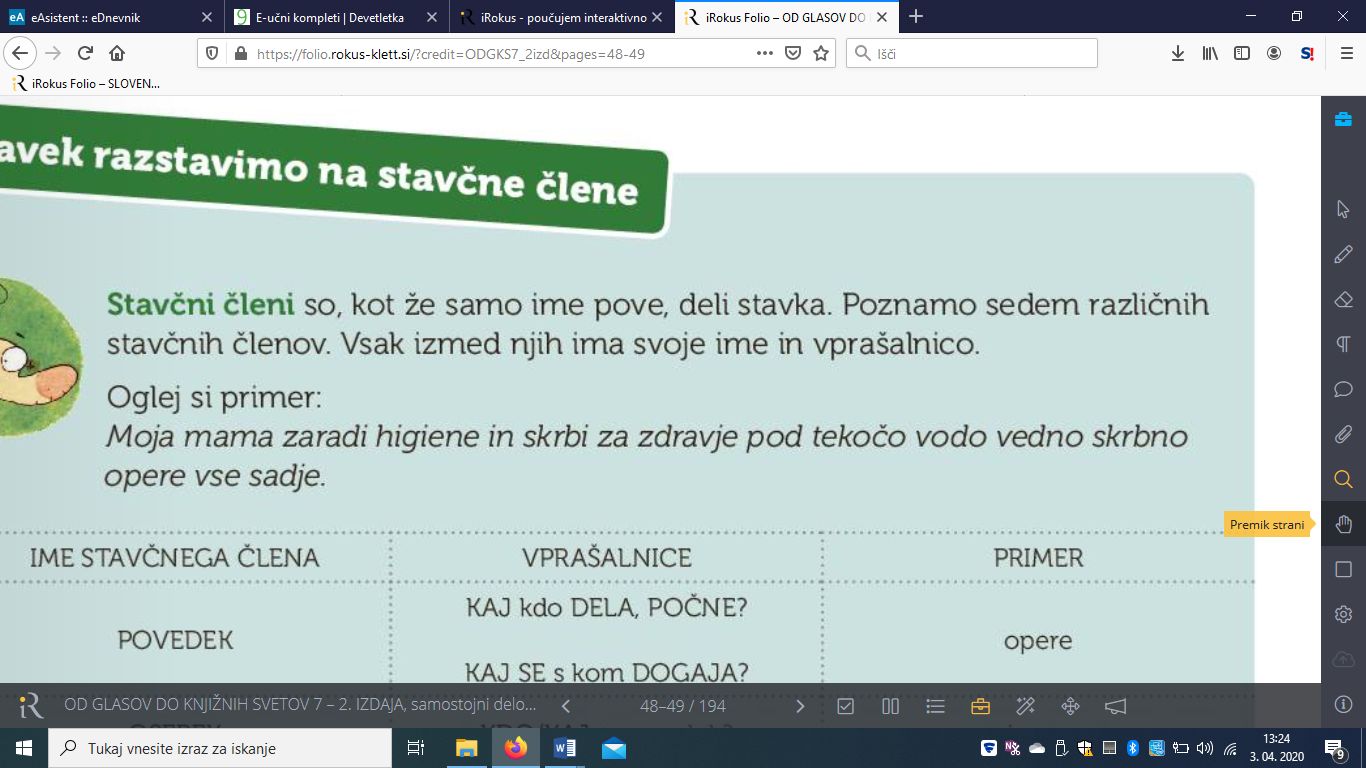 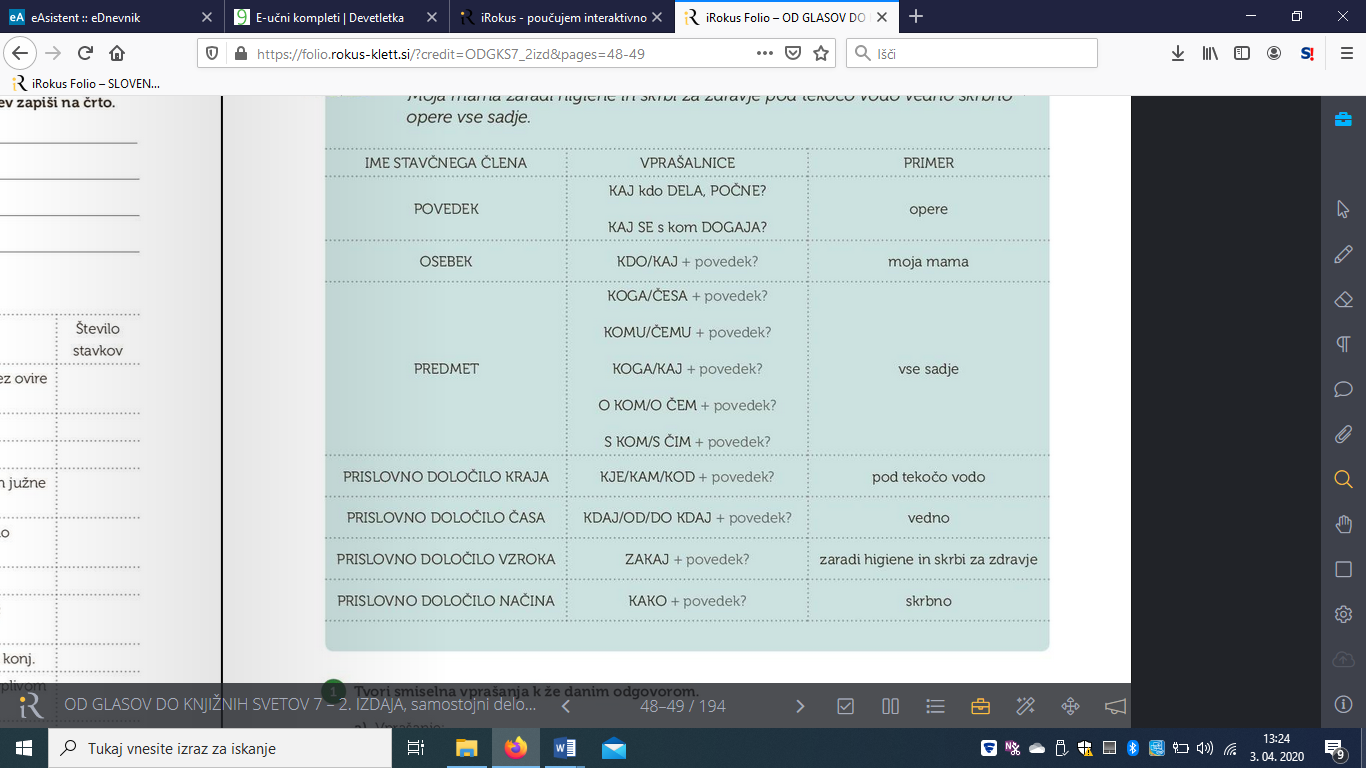 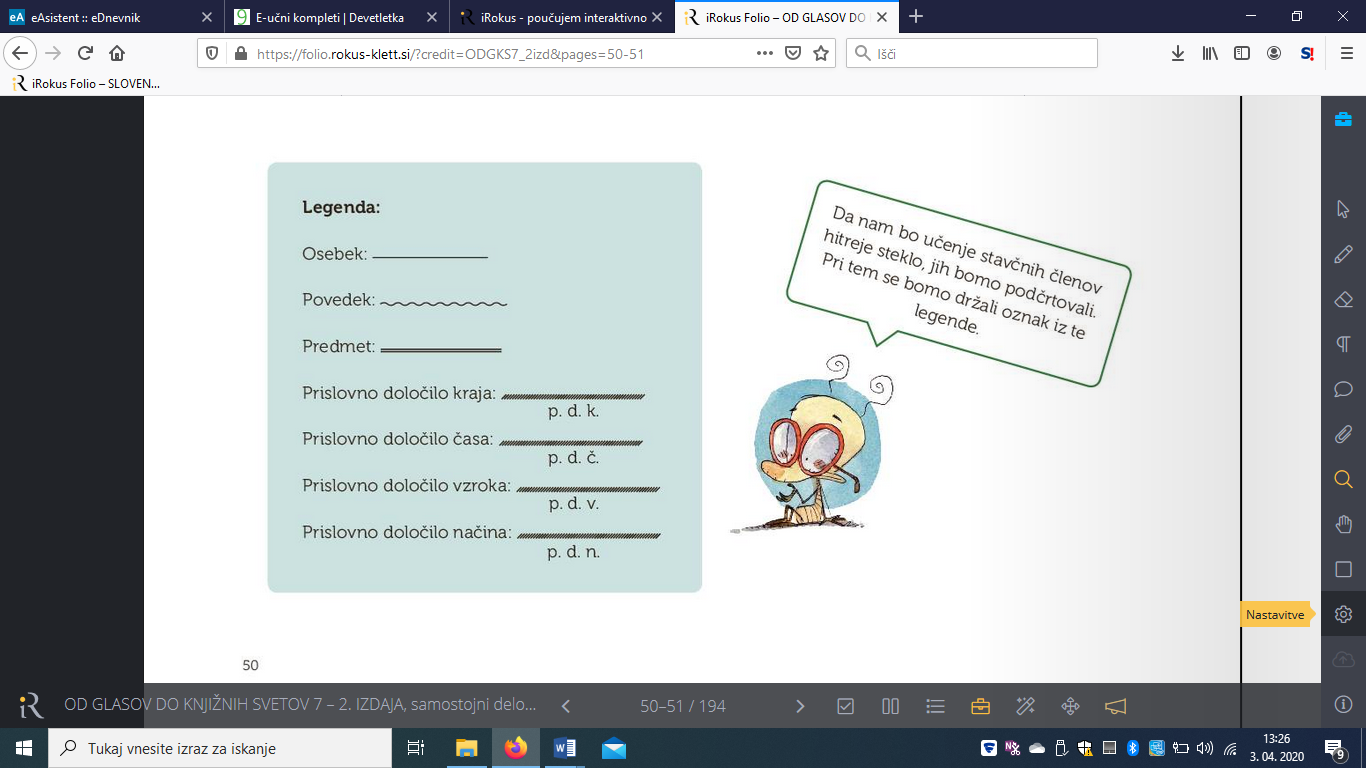 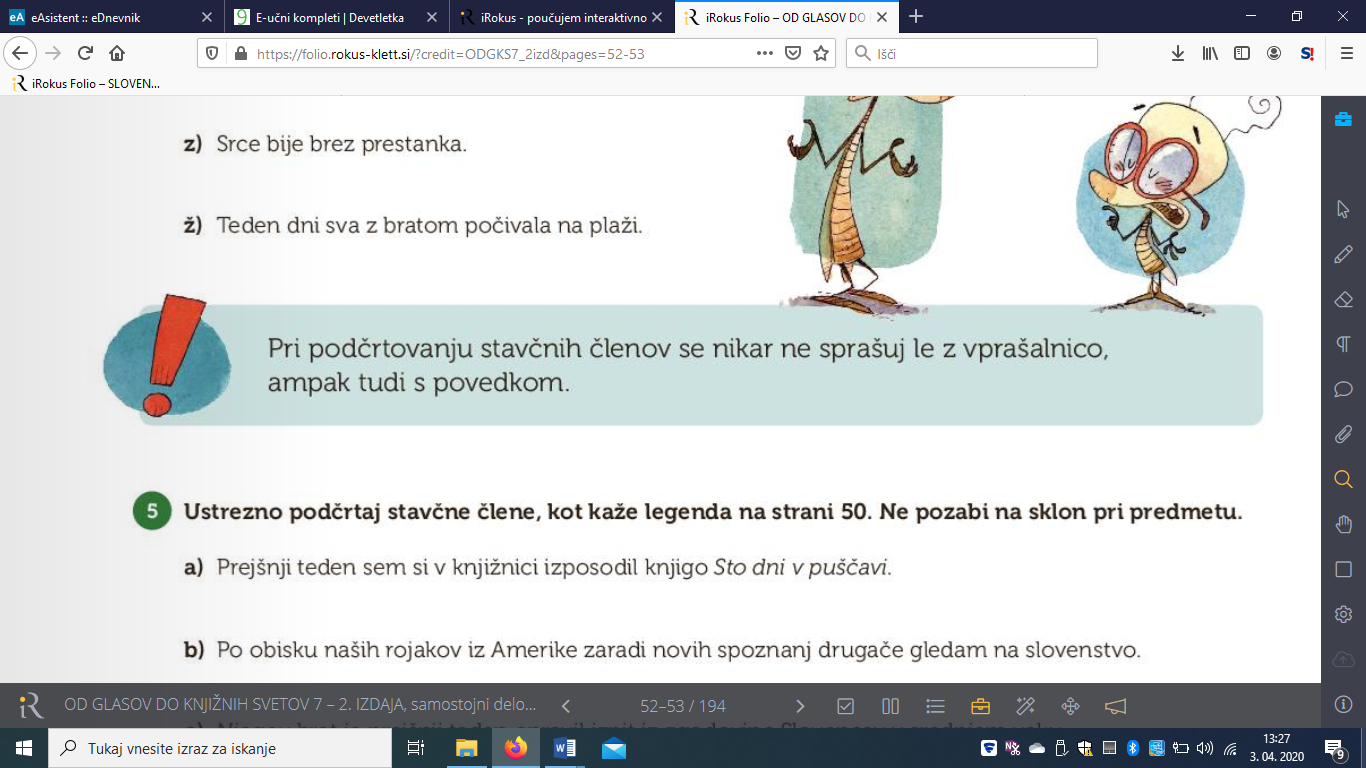 Vse, kar si prebral/-a na tem učnem listu prepiši v zvezek za slovenščino. Naslov tega poglavja je STAVČNI ČLENI.______________________________________________________Sedaj se loti nalog v delovnem zvezku od strani 90 do strani 95 (podnaslova povedek in osebek). Vse dodatne razlage bodo na voljo preko video vsebin, ki Vam jih bom poslala na spletne naslove. Ne pozabi tudi na delo za Bralni dnevnik 7. b V tem tednu bomo realizirali 2 šolski uri.Domače branje si pripravil že prejšnji teden. Če komu ni uspelo, naj ga dokonča do srede, 8. 4. Prosim, upoštevaj navodila (predvsem pri 2. in 3. vprašanju napiši kaj lepega  in pri 4. nariši kaj zanimivega )Domače branje mi pošlji na elektronski naslov do srede, 8. 4. matematikaPozdravljeni učenci!Sedaj najdeš vse gradivo za matematiko tudi v  e-učilnici, do katere dostopaš preko spletne strani https://ucilnice.arnes.si/course/view.php?id=16759.Naloge, ki  jih naredite, poslikajte in mi jih pošljite na naslov: matematika.ferda.vesela@gmail.com1. Ura: Načrtovanje paralelogramaDanes boste načrtovali paralelograme, zato morate  poznati njegove lastnosti: 1. nasprotni stranici sta vzporedni in enako dolgi: a = c, b =d, ac, bd2. središčno someren lik (središče je v presečišču diagonal)3. diagonali e in f se razpolavljata 4. višina je pravokotna razdalja med vzporednima stranicamaPri načrtovanju paralelogramov se drži že znanega postopka:Izpišeš podatke.Narišeš skico, v njej označiš oglišča in stranice.V skici obkrožiš podane podatke.V mislih si narediš postopek načrtovanja.Načrtaš štirikotnik (Glej, da boš imel ošiljen svinčnik, ustrezno šestilo in geotrikotnik.)V zvezek napiši naslov NAČRTOVANJE PARALELOGRAMAV učbeniku na strani 149, naredi nalogo 3. Učenci z učnimi težavama naredijo nalogo 3abd. Ko končaš z delom pregledaš rešitve v priponki 7r_resitve_nacrtovanje_paralelogramov_ucbenik.pdf. Kar ti ni jasno, še enkrat reši s pomočjo rešitev. Če ti še vedno ne gre OZNAČI z RDEČO BRARVO in bomo primere naredili skupaj v šoli ali pa mi piši na e-naslov in ti bom ponudila dodatno razlago.2. Ura: Vrsta paralelogramov in načrtovanjeRazlago in vsa navodila dobiš v priponki vrsta_paralelogramov.ppt.Navodila so zapisana rdeče. Kar boš načrtal, mi prosim pošlji na elektronski naslov. Rešitve imaš tudi v predstavitvi.DODATNI POUK MATEMATIKE: Evropski matematični kenguru je prestavljen za nedoločen čas. Da bi vam čas do tekmovanja hitreje minil, se učenci na tekmovanje lahko pripravljate preko spleta. Spletna stran:
https://www.dmfa.si/Tekmovanja/Kenguru/SpletnoTekmovanje.aspx
Izberite tekmovalno skupino in veselo reševanje vam želim.tuji jezikPozdravljen/a! Za tabo so že trije tedni uspešnega samostojnega učenja. Za ta teden te čakajo še naslednji izzivi:1.uraČe se še nisi vpisal/a v tabelo govornih nastopov, to stori čimprej, kajti kmalu bom zaprla dokument.V tem tednu mi pošlji besedilo govornega nastopa, da pogledam/morda kaj popravimReši UČ str.61/ nal. 2/b,c, 3., 5a v zvezek!2.ura Ponovi snov vremena in stopnjevanja pridevnikov, če si še kaj nisi zapisal/a v zvezek, to stori zdaj.Reši DZ str.48Well done, have a nice week likovna umetnostOBLIKOVANJE NA PLOSKVIIzdelava stripa: Protistru(i)pMožna udeležba na natečaju JSKD.Podrobnosti preberi v prilogi: S stripom proti virusu_natečajVse dosedanje naloge ponovno preglejte, dopolnite in jih pošljete na e-naslov učiteljice LUM.glasbena umetnostKAKO ZVENI PITAGORA V KOZARCIH?Glej priponko.geografijaTa teden zaradi dneva dejavnosti v 7. a odpade ena ura geografije. Zato imate 7. a in 7. b tokrat ločena navodila za delo.7. šolska ura: Prebivalstvo Severne Evrope (7. a in 7. b)šolska ura: Gospodarstvo Severne Evrope (samo 7. b)uporaba učbenika in atlasazapis v zvezekreševanje nalog v delovnem zvezkuogled dodatnih vsebin na spletuVsa podrobna navodila ter zapise za v zvezek najdete pod to preglednico, v Wordovi datoteki Geografija_7a_4_teden ali Geografija_7b_4_teden.zgodovinaPreberite in sledite navodilom v prilogi!!domovinska in državljanska kultura in etikaTa teden zaradi dneva dejavnosti odpade pouk DKE v 7. a, zato so spodnja navodila samo za 7. b.šolska ura: Otrokove pravice (samo 7. b)uporaba učbenikauporaba spletnih gradivzapis v zvezekkrajša domača nalogaVsa podrobna navodila ter zapise za v zvezek najdete pod to preglednico, v Wordovi datoteki DKE_7b_4_teden.naravoslovjeNESPOLNO IN SPOLNO RAZMNOŽEVANJE ŽIVALI (nov naslov v zvezku)Pomagaj si z učbenikom od strani 138 do 147 in spletom.NESPOLNO RAZMNOŽEVANJE ŽIVALI (podnaslov v zvezku)V zvezek napišite:Za nespolno razmnoževanje je značilno, da se potomci razvijejo neposredno iz enega odraslega osebka.PRAŽIVALI: Jih znate našteti?Oglejte si spodnji posnetek in napišite ter narišite razmnoževanje paramecija.https://www.youtube.com/watch?v=vnlkvquWXS8&list=PL9lcz4eZVwgQarb9LoIz6Rs3MOBNWUVrP&index=10TRDOŽIVNJALI (OŽIGALKARJI) se razmnožujejo nespolno Z BRSTENJEM.      Narišite brstenje trdoživnjaka.Zapišite kakšne so prednosti in slabosti nespolnega razmnoževanja!SPOLNO RAZMNOŽEVANJE ŽIVALI (podnaslov v zvezku)V zvezek napišite:Za spolno razmnoževanje je značilno, da se potomci razvijejo iz oplojene jajčne celice.Narišite shemo spolnega razmnoževanja (učbenik str. 139)Zapišite kakšne so prednosti spolnega razmnoževanja!ZGRADBA SPOLNIH ORGANOV, RAZVOJ SPOLNIH CELIC IN OPLODITEV (nov naslov v zvezku)ZGRADBA SPOLNIH ORGANOV IN RAZVOJ SPOLNIH CELICSpolne celice nastanejo v spolnih organih. Zapišite, kakšna je razlika med samci in samicami?Kaj je pa značilno za DVOSPOLNIKE? OPLODITEVJe združitev jajčeca in semenčice. Nastane spojek (oplojena jajčna celica).Ločimo zunanjo in notranjo oploditev. Kakšna je razlika med njima in pri katerih živalih ju srečamo? RAZVOJ ZARODKA IN OSEBNI RAZVOJ (nov naslov v zvezku) RAZVOJ ZARODKA IN OSEBNI RAZVOJ    Opišite razvoj živali od oplojene jajčne celice pa do smrti. RAZVOJ ŽUŽELK    Ponovite razliko med popolno in nepopolno preobrazbo.    Oglej si spodnja posnetka in ugotovite, katera žuželka na posnetku ima popolno in      katera nepopolno preobrazbo.     https://www.youtube.com/watch?v=6GrFRQxMNBo   https://www.youtube.com/watch?v=sXTMw4Mcxtk   Poglejte si še spodnji videoposnetek. A ni zanimivo? Bi kdo izmed vas uspel narediti       kaj podobnega. Če vam uspe mi pošljite na e- meil, dobite en velik +.     https://www.youtube.com/watch?v=Q0K_GlfEKaw RAZVOJ VRETENČARJEV    Na spletu poskusite najti kakšen posnetek razvoja vretenčarjev. V zvezek pa na      kratko opišite razvoj rib, dvoživk, plazilcev, ptice in sesalcev.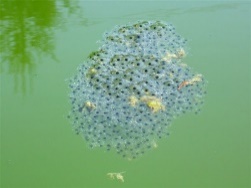 Ste v naravi našli kakšen mrest? Ste ga poslikali?Prilepite ga v zvezek in poiščite razliko med mrestom žab in krastač!30. januar 2016 – V Postojnski jami se izleže 1 jajčece človeške ribice. Tudi na šoli smo takrat intenzivno spremljali razvoj močerila. Poiščite kakšen je bil razvoj teh jajčec in kaj se s temi močerili dogaja danes.RAZVOJNI KROG ZAJEDALCEV (nov naslov v zvezku)V zvezek napišite:Zajedalci  so organizmi , ki trajno ali občasno zajedajo drug organizem. Zajedalec ima zaradi tega korist, njegov gostitelj pa škodo. NOTRANJI ZAJEDALCI     Naštej notranje zajedalci! ZUNANJI ZAJEDALCI    Naštej zunanje zajedalci!Notranjo zgradbo živali lahko raziskujete tudi s pomočjo: https://www.irokusplus.si/Zapiske, ki jih boste oblikovali v tem tednu, mi prosim VSI pošljite do srede, 15. 4. 2020 na moj e-mail sabina.rozina@gmail.com.    P.S: Dragi učenci.    Bodite vedoželjni, aktivni in ne pozabite na sprostitev. Nekateri mi še niste nič napisali, čakam vaša sporočilca na moj e-mail sabina.rozina@gmail.com.                                                                                                                                                                            Sabina RozinaŠport, NŠP, ŠZZ, ŠSPGlej prilogoŠPORT 7. aura: Atletika: SKOK V DALJINO:http://www2.arnes.si/~amrak3/SPORTNA%20VZGOJA/atletika/atletika.htmOglej si to stran in ter osvoji teorijo: kako si izmerim zalet, odrivna noga , let in doskok, najpogostejše napake.      Pošlji mi kakšno fotografijo ali video, kako vadiš (karla.oven@osferdavesela.si).izbirni predmet ŠI1ura:v učbeniku si ponovno preberi tabelo Hablar de acciones habituales (66)s pomočjo dokumenta, ki si ga dobil prek e-pošte, ponovi urov dokumentu preberi poglavje »Mi día« in sledi navodilom – nekaj je treba prepisati v zvezek.ura:Ker je bil današnji dan malo drugačen in me zanima, katero dejavnost si izbral/a,  ponovno privleci na svetlo list in zvezek in v sedanjiku opiši svoj današnji dan. Uporabi čim več glagolov s seznama. Ko končaš, ga pošlji na katja.persak@osferdavesela.si.(če je to prezahtevno, opiši svoj povprečen dan  )izbirni predmetOGLPrejšnji teden ste skicirali ideje za podstavke skupaj z leseno škatlico. Izberite idejo, ki vam je najbolj všeč. Naloga tega tednaSkicirali boste embalažno škatlo za načrtovani izdelek. Skico embalažne škatle opremite z ustreznimi merami. Mere škatle morajo biti malo večje od izdelka. Embalažna škatla bo iz kartona/šeleshamerja. Je lahko enodelna ali dvodelna. Na eni strani naj bo majhna odprtina, da se vidi v notranjost. Vse skice  fotografirajte in pošljite na moj e-naslov do 17. aprila 2020. 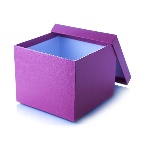 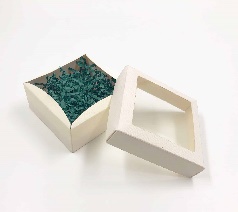 izbirni predmetnemščina NI11. uraUčb. 59: Oglej si sličice in mesta srečevanja poimeuj po nemško. Pomagaj si z besedami naloge 10. Učb. 59/11: Poslušaj izgovorjavo in ponavljaj (https://www.irokus.si/). Učb. 59/12: Tabelo si skiciraj v zvezek. Poslušaj zvočni posnetek in tabelo ustrezno dopolni. Bodi pozoren, ali osebe govorijo o tem, kam gredo (wohin), ali o tem, kje se srečujejo (wo?). Opazuj spremembe členov.Učb. 60/Preberi 13. in 14. nalogo ter poskušaj ugotoviti, kako se členi spreminjajo. Če še ne gre, nič hudega, razlago preberi na PPT in prepiši primere v zvezek. https://drive.google.com/file/d/16LW856TJklVNv_xFVRrC1p4kitv65gkn/view?usp=sharing DZ 41, 42/12.–15. Rešitve preveri. 2. uraUčb. 64, 65: Vmesna postaja 21. nalogo napiši v zvezek, pri 2. in 3. nalogi lahko odgovoriš ustno. Pri 4. nalogi iz besed, napisanih v zelenih kvadratkih, tvori povedi. Če doma še kdo zna nemško, si lahko postavljata vprašanja in nanje odgovarjata. Ko končas, se spomni zabavne velikonočne pesmi:  https://www.youtube.com/watch?v=TFfdjkUrrDE Sporoči, če imaš težave z dostopom do rešitev ali zvočnih posnetkov. Ich wünsche dir frohe Ostern!  IP  MATEMATIČNA DELAVNICAREBUSIPrejšnji teden ste morale narediti svoj rebus. Žal sem dobila samo en rebus. Naredite rebus in mi ga pošljite na e-naslov: mateja.lesjak@osferdavesela.si ali matematika.ferda.vesela@gmail.com.MISELNE NALOGEReši učni list 79MD_mine_futošiki_sudoku_mine.pdf. Če nimaš tiskalnika preslikaj v zvezek. Rešitve poslikaj in mi jih pošlji na e-naslov.